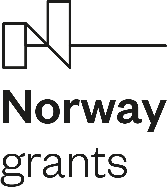 Společně ke změně - společnou reflexí k prosazení práv lidí s postiženímTogether for change - a common reflection on promoting the rights of people with disabilitiesPříjemce podpory: Centrum podpory transformace, o.p.s.Registrační číslo žádosti LP-HRMGSA-022Termín realizace projektu 1.12.2021 – 30.4.2024Projekt se zaměřuje na život lidí se zdravotním postižením v pobytových zařízeních sociálních služeb a jejich možnost prosazovat a v každodenní praxi uplatňovat svá práva. Projekt reaguje na aktuální situaci, kdy ústavy a velké instituce jsou stále prostředím, kde dochází k porušování lidských práv a klienti nemají příliš možností, aby na jejich případné porušování mohli poukazovat, mnohdy ani nevědí, na co mají právo.Cílem projektu je zlepšit chápání práv osob s postižením žijících v sociálních službách a to u pracovníků v přímé péči, vedení sociálních služeb a úředníků. Tedy u lidí, kteří rozhodují o životech osob s postižením, o jejich zapojení do běžného života, podpoře, kterou dostanou.Projekt je postaven na principu, že podstatu problému lze nejlépe pochopit, pokud ho sdělí přímo dotčená osoba (klient, osoba s postižením) nebo kolega z oboru, který má odpovídající zkušenost z praxe. Tento přístup se promítá celým projektem od jeho nastavení přes aktivity až po výstupy. Do projektu je zapojeno osm zařízení – poskytovatelů pobytových soc. služeb ze dvou krajů. Každé ze zapojených zařízení je v jiné fázi transformace, některá jsou před jejím zahájením. V rámci projektových aktivit – workshopy, supervizní meetingy, kulaté stoly jsou pracovníci partnerských organizací společně zapojeni a mohou tak využívat společného sdílení zkušeností. Významnou inovací je zapojení zástupci z řad klientů do projektových aktivit, jejichž svědectví a zkušenosti pomáhají odkrýt zákonitosti i možnosti, které si člověk, který zkušenost jako klient nemá, nemusí vůbec uvědomit.V rámci konferencí a propagačních aktivit (včetně klíčového výstupu eBook) jsou pak závěry z aktivit i celá problematika práv osob s postižením komunikována vůči poskytovatelům služeb nezapojených do projektu. Ti pak společně s pracovníky partnerů budou formovat společnou platformu podporující sdílení praxe směřující ke zlepšení práv a postavení osob s postižením ve společnosti a to i po ukončení projektu.Partneři projektu:Jihomoravský kraj:Domov Horizont Habrovanský zámekDomov u lesa TavíkoviceEmin zámekPardubický krajDomov na rozcestí SvitavyDomov na zámku BystréDomov pod Kuňkou, RábyDomov sociálních služeb SlatiňanyProjekt je financován fondy EHP a Norska.www.eeagrants.cz, www.norwaygrants.cz